Los usos de aguas nacionales(Avances)Elena Burns, Agua para Tod@s Agua para la Vidaelena.centli@gmail.comDisponibilidad: El contextoProblemática: La NOM 011 calcula los volúmenes concesionables de una manera que:Supone una disponibilidad total en un área sin reconocer la distribución del agua dentro del áreaNo reconoce la estacionalidad de la disponibilidad No toma en cuenta la integralidad de las aguas superficiales y subterráneasNo permite adaptarse a las condiciones localesNo contempla un sistema de monitoreo para poder realizar los ajustes requeridosNo toma en cuenta las aguas retornadas a la cuencaNo reconoce ni respeta los sistemas de flujos subterráneos que forman la base de todo el sistema de flujos subterráneos y superficialesNo incorpora la incertidumbre de la crisis climáticaEsta metodología se ha demostrado vulnerable a presiones por parte de grandes intereses económicos (Goldcorp, Grupo Aeroportuario, Aguas de Barcelona…)Propuesta:  Se propone incluir en la LGA el instrumento “Patrón de Aprovechamiento para la Sustentabilidad y Equidad” a ser utilizado por el Consejo y Organismo Regional de Cuencas el cual permitirá mapear y modelar en el territorio las distintas dinámicas de extracción y retorno, así como su impacto en los flujos superficiales y subterráneos, para así permitir ajustar el volumen, la ubicación y la temporalidad de las extracciones y los retornos hasta lograr restaurar el equilibrio, priorizando los usos asociados con derechos humanos y de los pueblos.Priorización de usosLa Constitución y Obs 15 PIDESC exigen que el uso personal doméstico y el uso para la autosuficiencia agrícola tengan prioridad sobre cualquier otro usoProblemática: Bajo la LAN, las concesiones son otorgadas en orden de solicitud. La prelación es solo aplicable a las transferencias de concesiones. Dado que 104 cuencas y 105 acuíferos están sobreconcesionadas, el uso personal doméstico de comunidades rurales o urbanas marginalizadas terminan siendo despojados por otros usos dado que cuentan con pozos más profundos (Mina Peñasquito en Acuífero Cedros) o imponen tomas cuenca arriba (Tlanixco, Estado de México).Propuesta: Se requiere que la prioridad en el acceso al agua, y los condicionantes para su uso, sea determinado por los usos.  Esto forma parte del “cambio de paradigma” en el cual el Estado recupera la rectoría sobre sus aguas nacionales, y la concesión por uso se convierte en un instrumento de planeación que permita garantizar el acceso equitativo y sustentable, priorizando un patrón de aprovechamiento que garantice el respeto por los derechos humanos y de los pueblos. Políticas diferenciadas por usoSe propone distinguir entre usos directamente asociados con el cumplimiento con los derechos humanos de agua y saneamiento, suficiencia alimentaria, salud y un medio ambiente sano; y los usos para los cuales el agua tiene un claro valor económico.  Los primeros, “agua para la vida,” serían responsabilidad del Estado, y se generaría políticas fiscales para garantizar su acceso a todos los habitantes.  Los segundos “agua con valor económico” serían evaluados desde una perspectiva económica, con políticas que irían eliminando las actuales políticas de subsidios públicos para beneficios privatizados.UsosUso ambientalProblemática: El término “uso ambiental” esconde el hecho de que el ambiente no es un usuario más, sino es el generador del agua. Propuesta: Para garantizar el agua para generaciones actuales y futuras, los cálculos de disponibilidad para aprovechamiento humano tendrán que garantizar la temporalidad, la calidad y el régimen de flujos superficiales y subterráneos así como la vitalidad de los ecosistemas. (Vea “Patrón de Aprovechamiento para la Sustentabilidad con Equidad”)Uso público-urbanoLos usos del agua Uso público-urbano genera confusión. Dicen que “es para la gente” o para “el derecho humano”.  Sin embargo, es manejado por sistemas estatales y municipales sin ninguna reglamentación. Cada vez más estos sistemas están generando compromisos a largo plazos con usuarios que afectan la disponibilidad para uso doméstico personal. Se propone reemplazar el término “público-urbano” con:B1. Uso por sistemas comunitarios:  Los sistemas comunitarios que dedican su agua estrictamente a uso personal doméstico, servicios públicos básicos (escuelas, clínicas) y la producción agropecuaria de auto-consumo, tendrían acceso prioritario al agua.B2. Uso personal doméstico y servicios públicos básicos en zonas urbanas: El volumen asignado a cada sistema municipal, metropolitano o comunitario sería lo requerido para poder provisionar al número de habitantes en su zona de servicio con el Volumen de Acceso Estándar acordado por su Consejo Regional de Aguas y Cuencas.  B3. Otros usos urbanos: Por recomendación de su Consejo Regional, el Organismo Regional de Aguas y Cuencas determinará los volúmenes a asignar para “Otros usos urbanos” por solicitud, garantizando que el Sistema de Agua y Saneamiento está cumpliendo con los siguientes condicionantes (además de otros condicionantes que el Consejo pudiera acordar):Está cumpliendo con las acciones y metas de su Plan Municipal para lograr acceso equitativo a agua para uso personal doméstico para todos los habitantes en sus zonas de servicioEstá logrando prevenir descargas de usos no domésticos fuera de la NOM a su sistema de drenajeEstá cumpliendo con las acciones y metas de su Plan Municipal para mejorar la calidad del agua de sus descargasUso agrícola:Problemática: Los Distritos de Riego: El 90% de este volumen, el cual en su totalidad representa el 77% del volumen concesionado, está concentrado en 10% de los títulos, principalmente siendo los correspondientes a los Distritos de Riego, manejados comúnmente a través de Sociedades de Responsabilidad Limitada, cuyas mesas directivas terminan rotando entre pocas familias.. La concentración del poder sobre estos volúmenes del agua y la infraestructura asociada, sin mecanismos para garantizar la democracia interna y la rendición de cuentas, ha dado lugar al acaparamiento y despojo de derechos, especialmente de ejidos y comunidades, irregularidades, opacidad y conflictos, históricamente con la complicidad de las autoridades de la Conagua.  Propuesta: Reorganización desde padrones de usuarios actualizados, respetando núcleos agrarios: Desconcentrar los volúmenes concesionados a los Distritos de Riego. A través de un proceso transparente, realizado por el Consejo y Organismo Regional de Aguas y Cuencas, actualizar los padrones de usuarios, reconociendo la integridad y los derechos colectivos de los núcleos agrarios, y permitiendo la auto-organización democrática de los usuarios, por ejido, módulo, unidad económica rural u otra entidad. Problemática: Las condiciones para “uso agrícola” no distinguen entre pequeños y medianos productores para consumo local o nacional, de la de las grandes empresas, cada vez más trasnacionales, que están produciendo en México para la exportación.  Las grandes agroempresas se quedan con la mayor parte de los subsidios para la tarifa eléctrica (T09), para la infraestructura hidroagrícola y del agua, dado que este uso no paga derechos.  En zonas como Baja California, la llegada de agroempresas californianas están desplazando a los agricultores locales, lo cual genera hasta un serio problema de soberanía de nuestro territorio.Propuesta: Se propone distinguir entre “Uso para la suficiencia y soberanía alimentaria” y “Uso para la gran agricultura comercial”.  Se requiere definir criterios que permitan esta distinción, los cuales podrían ser: valor promedio de ventas anuales (como ejemplo: el 3% de las UER perciben más de $7 millones al año).  El supuesto aquí es que estos usuarios están ubicados para poder lograr un uso productivo del agua económicamente remunerado, lo cual implica que están en una posición de reconocer el valor económico del agua, pagando por su uso y por la energía eléctrica utilizada.C1. Uso para la suficiencia y soberanía alimentariaEntre 80-90% de las unidades económicas rurales del país (vea tabla al final de este documento), incluyendo a los nuevos proyectos de Sembrando Futuro, tienen 15 hectáreas o menos bajo cultivo. Menos de 20% tienen acceso a agua para riego.  C2. Uso para la gran agricultura comercialEste uso cubre entre 0.3% y 8% de las Unidades Económicas Rurales del país. Gran parte de estas empresas están cobrando en dólares; a la vez son los principales beneficiarios de apoyo gubernamental para la infraestructura hidroagrícola y subsidios para el bombeo: 33 usuarios reciben un subsidio mayor a los $500 mil anuales mientras que 17 mil usuarios que reciben un subsidio menor a $500 pesos al año.  Uso industrialActualmente el “uso industrial” incluye actividades extractivistas, embotelladoras y actividades de transformación, sin distinguir entre si son usos consuntivos (embotelladoras, cementeras) o no consuntivos; o si tengan un grave impacto en el ambiente.  Se propone separar estos usos, para así poder mejor regular su impacto.D1. Uso extractivista (minero, hidrocarburos)Problemática: Actualmente el uso de “aguas del laboreo de las minas” no requiere de concesión ni es contabilizada, pero sí requiere de un permiso de descarga.  Desafortunadamente, pocas empresas mineras obtienen este permiso, lo cual implica que están descargando sin el pago correspondiente de derechos, ni vigilancia ni sanción.  Adicionalmente, los Lineamientos emitidos por la Conagua en agosto 2017 sobre el uso de aguas nacionales en la extracción de hidrocarburos por métodos no tradicionales ("fracking") han sido denunciados por varios especialistas en el tema. Al basarse principalmente en la auto-regulación, las empresas se quedan protegidas contra cualquier posible intento a futuro por parte del gobierno mexicano de recuperar el costo de los daños causados. Propuesta: Se propone que toda actividad minera o extractivista requiera de una concesión (proponiendo además que el permiso de descarga forme parte del mismo instrumento).  El cobro para este uso sería calculado para contemplar el costo total de la vigilancia, inspección y sanción, y dado el alto riesgo implicado en estas operaciones, se tendría que pagar una fianza que solo podría ser recuperada al término de sus operaciones, habiendo cumplido con todas las medidas especificadas en su Manifestación de Impacto Ambiental y en su misma concesión.   Se propone ejercer los principios de precaución y prevención, y no autorizar agua para la fracturación hidráulica hasta que se haya demostrado en México y a nivel internacional que esta tecnología no vulnera el derecho al agua de las actuales y futuras generaciones.D2. Uso industrial para el embotellamiento Problemática: Existen enormes presiones para dedicar cada vez más agua a estos usos, en parte porque la población consume agua y refrescos embotellados al no tener confianza en el agua de su grifo, y en parte por la creciente popularidad de las cervezas mexicanas.  Estas empresas exigen agua de primera calidad, de manantial o de acuíferos prístinos.  Hasta ahora su poder económico y político les ha permitido ubicarse en acuíferos sobreexplotados (Mexicali, Apan en Hidalgo, Acuífero CdMx), a costa del acceso actual o futuro por parte de las poblaciones locales.  El hecho de que México se ha convertido en uno de los principales consumidores de agua embotellada en el mundo ha dejado el país tapizada de botellas de PET, las cuales empiezan a interferir con el funcionamiento de nuestras cuencas y presas.D3. Uso por la industria de la transformaciónD4. Uso para la construcciónUso para la generación de energía eléctricaUso hotelero Para documento con propuestos condicionantes a ser aplicados a estos y otros usos, contacta a la autora.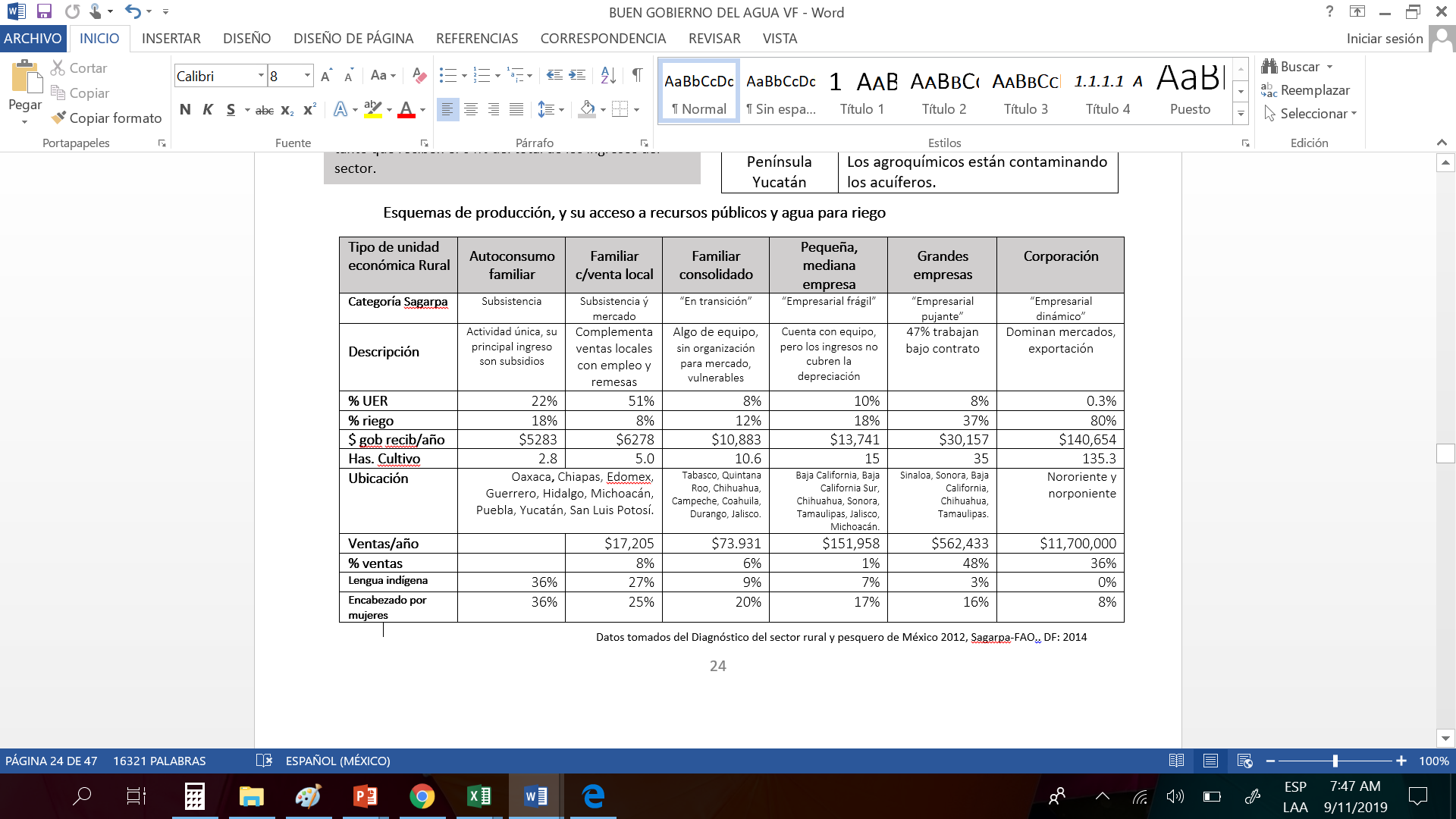 